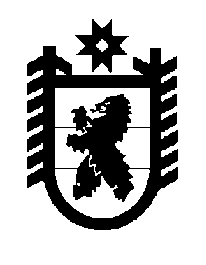 Российская Федерация Республика Карелия    ПРАВИТЕЛЬСТВО РЕСПУБЛИКИ КАРЕЛИЯРАСПОРЯЖЕНИЕот 14 октября 2019 года № 714р-Пг. Петрозаводск В целях координации работы по решению вопросов комплексного развития объекта «Петроглифы Онежского озера и Белого моря» образовать рабочую группу в следующем составе: 
           Глава Республики Карелия                                                              А.О. ПарфенчиковРодионов Д.А.–заместитель Премьер-министра Правительства Республики Карелия по вопросам экономики, руководитель рабочей группыПодсадник Л.А.–заместитель Премьер-министра Правительства Республики Карелия по социальным вопросам, заместитель руководителя рабочей группыАмелина Т.П.–главный специалист Управления по охране объектов культурного наследия Республики Карелия, секретарь рабочей группыЧлены рабочей группы:Члены рабочей группы:Члены рабочей группы:Алипова Ю.Б.–Начальник Управления по охране объектов культурного наследия Республики Карелия Биктимирова Е.Д.–Начальник Управления по туризму Республики Карелия Головина Т.Г.–директор муниципального бюджетного учреждения «Беломорский районный краеведческий музей «Беломорские петроглифы» (по согласованию)Иванова Е.А.–главный специалист Министерства экономического развития и промышленности Республики Карелия Кипрухин И.В.–начальник отдела Министерства природных ресурсов и экологии Республики Карелия Кондрашин Д.С.–первый заместитель Министра по дорожному хозяйству, транспорту и связи Республики Карелия Ладыгин А.В.–глава администрации Пудожского муниципального района (по согласованию)Логинова М.Н.–первый заместитель Министра имущественных и земельных отношений Республики Карелия Лопухов Е.А.–начальник отдела Министерства природных ресурсов и экологии Республики Карелия Филиппова Н.И.–заместитель главы администрации муниципального образования «Беломорский муниципальный район» (по согласованию).